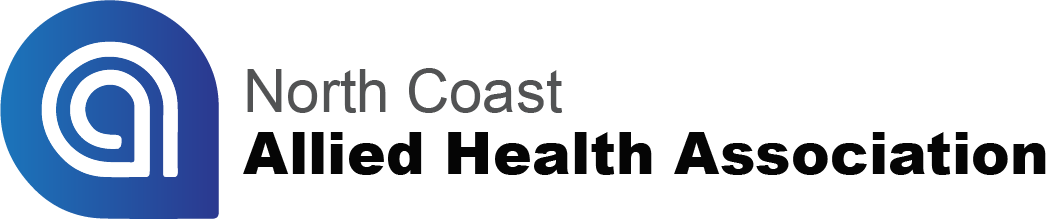 DIRECTORSHIP APPLICATION FORM Allied Health Association Governing BoardDue by Wednesday 28 February 2018The North Coast Allied Health Association (NCAHA or ‘the Company’), aims to have a skilled and diverse Board and is seeking applications for Directors from people with a variety of professional backgrounds, not exclusively allied health professionals. The members will vote on eligible applicants in a ballot to be announced at the AGM on Saturday 10 March 2018 in Kingscliff.The background to NCAHA, as well as the terms and conditions governing prospective directors and officeholders, is summarised in the ‘Information for  Allied Health Association NSW Directors and Officeholders’ document.  All applicable information, including the Constitution can be found at http://ncaha.org.au/Applications received from interested individuals will be screened and assessed to ensure that application criteria have been satisfied and will be provided to the members to elect the Directors.The Board of NCAHA will be comprised of individuals who can demonstrate they have the skills, experience and personal qualities/attributes required for directorship, particularly including Integrity (ethics), effective listening and communicating, commitment, critical and innovative thinking.Directorship Membership Application Please submit the following Directorship Membership Application Form by Wednesday 28 February 2018 and forward to Ms Robyn Fitzroy robynfitz1@hotmail.com with an up-to-date resume or curriculum vitae.Professional ExperiencePlease include an up-to-date resume or curriculum vitae including the following information:Your contact details (address, email and phone) and current workplaceRegistration/professional status/qualificationAny other professional/personal experiences that would add value to the role of a Director, such as:Business management and/or administrationAccounting and/or financeLaw and/or corporate governanceBoard or Executive CommitteeOther Personal Commitment to Allied HealthPlease answer the following questionsYou must also declare that nothing prohibits you from standing as a Director of a Company.SkillsIt is recognised that no single applicant will be able to satisfy all the below criteria, however across the composition of the Board, these skills contribute to effective governance. Applicants are required to indicate the skills they can bring to the Board and the level of experience they have in these areas.  Please feel free to add further information in the right hand column if you wish. Submission of Application Completed application forms and resume should be submitted to Ms Robyn Fitzroy at robynfitz1@hotmail.com Due: Wednesday 28 February 2018.For more information, please contact:Robyn Fitzroy on 0413 698 104orRobert Curry (Director) on 0429 999 005The North Coast Allied Health Association thanks you for your submission. Applications will be assessed and the members will vote for new Directors to be announced at the AGM 10 March 2018.Describe what you can bring to allied health in the region Describe your vision for allied health in the North CoastSKILLS POOROKGOODEXCELLENTCOMMENTStrategy and business planningPolicy development Financial literacy including ability to: • analyse key financial statements • critically assess financial viability and performance Risk management Senior Management experience in a complex health or social service organisation Experience working with a variety of stakeholders across multiple disciplines Cooperating, collaborating and communicating with numerous organisation and associations with a common interest or goalLeadership at the local and/or regional levelLeadership of organisations of state-wide or national significance